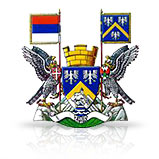                                                                                                            Град Ужице           На основу члана 9. Правилника о стипендирању талентованих ученика и студената, број 67-4/20 од 15.10.2020. године,             Комисија за стипендирање талентованих ученика и студената града Ужица за школску 2022/2023. годину, расписује К О Н К У Р С		                                             ЗА ДОДЕЛУ ГРАДСКИХ СТИПЕНДИЈА  УЧЕНИЦИМА  И СТУДЕНТИМА                                                                                ЗА ШКОЛСКУ 2022/2023. ГОДИНУ                          Број   67-4/22,    21.10.2022. годПраво учешћа на конкурсу Ученици средњих школа Студенти првог степена студија  - основних  академских и струковних студија,Студенти другог степена студија - мастер академске студије, специјалистичке струковне студије, специјалистичке академске студије.Ученици средњих школа Студенти првог степена студија  - основних  академских и струковних студија,Студенти другог степена студија - мастер академске студије, специјалистичке струковне студије, специјалистичке академске студије.Општи услови- да се  школују у школама и на факултетима чији је оснивач Република Србија, - да су редовни ученици средњих школа / да су студенти  студија првог или другог истепена  чије се школовање финансира из буџета Републике Србије.- да имају пребивалиште на територији града Ужица најмање пет година, непрекидно, пре датума објављивања конкурса.- да се  школују у школама и на факултетима чији је оснивач Република Србија, - да су редовни ученици средњих школа / да су студенти  студија првог или другог истепена  чије се школовање финансира из буџета Републике Србије.- да имају пребивалиште на територији града Ужица најмање пет година, непрекидно, пре датума објављивања конкурса.Посебни условиПосебни условиПосебни условиУченици средњих школа и студенти I године студија првог степена: Ученици средњих школа и студенти I године студија првог степена из породица са троје и више деце:Студенти  II  г. и виших година студија првог степена: Студенти студија другог степена:1.  Остварена просечна оцена у претходној школској години најмање 4,80;2.  Учешће на такмичењима у претходној школској години које је резултирало освајањем:а) првог или другог места на окружном такмичењуб) првог, другог или трећег места места на републичком т.в) једног од првих пет места на међународном такмичењу.Напомена 1:Основ за доделу стипендија су само награде освојене на такмичењима која су обухваћена Календаром такмичења и смотри ученика основних школа и Календаром такмичења и смотри ученика средњих школа, које доноси Министарство просвете Републике Србије за сваку школску годину (Календар).Пријава садржи:- попуњен  образац пријаве- копију сведочанства  о  претходно звршеном разреду- копију дипломе о освојеној награди/месту на такмичењу- уверење о пребивалишту/ за пунолетне очитана лична карта - потврду школе о уписаном разреду /уверење факултета/ високе школео уписаној години студија и статусу студента чије се школовање финансира из буџета Републике Србије Напомена 2:Спортске награде су основ за доделу стипендије уколико су освојене на такмичењима која су обухваћена Календаром уз додатне  услове:- да је у питању такмичење у појединачним спортовима- да је ученик учествовао као представник школе коју похађа.Ученици средњих школа и студенти I године студија првог степена: Ученици средњих школа и студенти I године студија првог степена из породица са троје и више деце:Студенти  II  г. и виших година студија првог степена: Студенти студија другог степена:Остварена просечна оцена у претходној школској години најмање 4,80.Пријава садржи:- попуњен  образац пријаве- копију сведочанства  о  претходно звршеном разреду- уверење о пребивалишту/ за пунолетне очитана лична карта - потврду школе о уписаном разреду / уверење факултета/високе школе  о уписаној години студија и статусу студента који се школује на терет  буџета- оверену изјаву једног од родитеља о члановима заједничког породичног домаћинства (изјава се оверава код јавног бележника)- изводе из матичне књиге рођених за сву децу Напомена:Изјаву и изводе не достављају ученици који су у претходној школској 2021/2022. години примали градску стипендију по основу породица са троје и више деце.Ученици средњих школа и студенти I године студија првог степена: Ученици средњих школа и студенти I године студија првог степена из породица са троје и више деце:Студенти  II  г. и виших година студија првог степена: Студенти студија другог степена:1. положени сви испити из претходне године студија;2. остварена  просечна оцена, из претходне године студија,  најмањe 9,00.Пријава садржи:- попуњен  образац пријаве- уверење факултета/високе школе о уписаној години студија и статусу студента који се школује на терет буџета- уверење факултета о оствареној просечној оцени на претходној години студија и о положеним испитима -  чињеница да су положени сви испити из претходне године студија мора бити исказана као 60 ЕСПБ освојених бодова- копија/очитана лична карта студента / уколико се испуњење услова у вези са пребивалиштем не може утврдити из личне карте као доказ се подноси  уверење о пребивалишту  Ученици средњих школа и студенти I године студија првог степена: Ученици средњих школа и студенти I године студија првог степена из породица са троје и више деце:Студенти  II  г. и виших година студија првог степена: Студенти студија другог степена:1. положени сви испити из претходне године студија;2. остварена  просечна оцена, из претходне године студија,  најмањe 9,00.3. да је студент незапослен.	   Пријава садржи.- попуњен  образац пријаве- уверење факултета/високе школе о уписаној години студија другог степена и  статусу студента који се школује на терет буџета- уверење факултета о оствареној просечној оцени на завршној години студија првог степена или на претходној години студија другог степена- копија/очитана  лична карта студента / уколико се испуњење услова увези са пребивалиштем не може утврдити из личне карте као доказ се подноси  уверење о пребивалишту   - очитана здравствена књижица из које се види основ здравственог осигурања или уверење Фонда ПИО да студент није обвезник социјалних доприноса по основу радног односаПријаваОбразац пријаве може се преузети у писарници градске управе или на званичној интернет страници Града Ужица   https://uzice.rsОбразац пријаве може се преузети у писарници градске управе или на званичној интернет страници Града Ужица   https://uzice.rsРоковиПријаве на конкурс предају се у писарници, соба број 12, или преко  поште на адресу: Град Ужице, Градска управа за послове органа града, општу управу и друштвене делатности,31 000 Ужице, ул. ДимитријаТуцовића 52 са назнаком - пријава на конкурс за градске стипендије.Пријаве се могу предати закључно са   7.11. 2022. године.Комисија доноси одлуку о додели стипендија у року од 45 дана од дана истека рока за подношење пријава на конкурс.Пријаве на конкурс предају се у писарници, соба број 12, или преко  поште на адресу: Град Ужице, Градска управа за послове органа града, општу управу и друштвене делатности,31 000 Ужице, ул. ДимитријаТуцовића 52 са назнаком - пријава на конкурс за градске стипендије.Пријаве се могу предати закључно са   7.11. 2022. године.Комисија доноси одлуку о додели стипендија у року од 45 дана од дана истека рока за подношење пријава на конкурс.Додела Стипендија се додељује свим пријављеним кандидатима који испуњавају опште и одговарајуће посебне услове из конкурсау складу са  Правилником.Ученик односно студент може у току једне школске године остварити право само на једну стипендију из буџета Града Ужица.Стипендија се додељује свим пријављеним кандидатима који испуњавају опште и одговарајуће посебне услове из конкурсау складу са  Правилником.Ученик односно студент може у току једне школске године остварити право само на једну стипендију из буџета Града Ужица.Напомене:1. Закон о ученичком и студентском стандарду  (Службени гласник РС број 18/2010, 55/2013, 27/2018-др. закон и 10/2019):Члан 11. Став 14:  '' Прaвo нa учeничку oднoснo студeнтску стипeндиjу пo oдрeдбaмa oвoг  зaкoнa нeмa учeник oднoснo студeнт кojи je прaвo нa учeничку oднoснo студeнтску стипeндиjу oствaриo у склaду сa oдлукoм нaдлeжнoг oргaнa jeдиницe лoкaлнe сaмoупрaвe. '';Члан 11а. Став 14:  ''Прaвo нa стипeндиjу зa изузeтнo нaдaрeнe учeникe oднoснo студeнтe нeмa учeник oднoснo студeнт кojи je прaвo нa нeку другу учeничку oднoснo студeнтску стипeндиjу или крeдит oствaриo у склaду сa oдлукoм нaдлeжнoг oргaнa из буџeтa jeдиницe лoкaлнe сaмoупрaвe oднoснo из буџeтa Рeпубликe Србиje.''Цитирани чланови закона односе се на ученичке и студентске стипендије  и  ученичке и студентске кредите, као и на стипeндиjу зa изузeтнo нaдaрeнe учeникe oднoснo студeнтe, за које конкурс објављује Министарство просвете, науке и технолошког развоја  Републике Србије.2. Уз пријаву се подносе копије тражених доказа.3.Тражена уверења могу бити исказана на једној или више исправа зависно од праксе факултета/високе школе и образаца које користе.4. Надлежна служба Градске управе сачинила је образац уверења за потребе поступка по овом конкурсу, који се оверава на високој школи/факултету, уколико надлежна служба установе то прихвати.   Овај образац није обавезан.Напомене:1. Закон о ученичком и студентском стандарду  (Службени гласник РС број 18/2010, 55/2013, 27/2018-др. закон и 10/2019):Члан 11. Став 14:  '' Прaвo нa учeничку oднoснo студeнтску стипeндиjу пo oдрeдбaмa oвoг  зaкoнa нeмa учeник oднoснo студeнт кojи je прaвo нa учeничку oднoснo студeнтску стипeндиjу oствaриo у склaду сa oдлукoм нaдлeжнoг oргaнa jeдиницe лoкaлнe сaмoупрaвe. '';Члан 11а. Став 14:  ''Прaвo нa стипeндиjу зa изузeтнo нaдaрeнe учeникe oднoснo студeнтe нeмa учeник oднoснo студeнт кojи je прaвo нa нeку другу учeничку oднoснo студeнтску стипeндиjу или крeдит oствaриo у склaду сa oдлукoм нaдлeжнoг oргaнa из буџeтa jeдиницe лoкaлнe сaмoупрaвe oднoснo из буџeтa Рeпубликe Србиje.''Цитирани чланови закона односе се на ученичке и студентске стипендије  и  ученичке и студентске кредите, као и на стипeндиjу зa изузeтнo нaдaрeнe учeникe oднoснo студeнтe, за које конкурс објављује Министарство просвете, науке и технолошког развоја  Републике Србије.2. Уз пријаву се подносе копије тражених доказа.3.Тражена уверења могу бити исказана на једној или више исправа зависно од праксе факултета/високе школе и образаца које користе.4. Надлежна служба Градске управе сачинила је образац уверења за потребе поступка по овом конкурсу, који се оверава на високој школи/факултету, уколико надлежна служба установе то прихвати.   Овај образац није обавезан.Напомене:1. Закон о ученичком и студентском стандарду  (Службени гласник РС број 18/2010, 55/2013, 27/2018-др. закон и 10/2019):Члан 11. Став 14:  '' Прaвo нa учeничку oднoснo студeнтску стипeндиjу пo oдрeдбaмa oвoг  зaкoнa нeмa учeник oднoснo студeнт кojи je прaвo нa учeничку oднoснo студeнтску стипeндиjу oствaриo у склaду сa oдлукoм нaдлeжнoг oргaнa jeдиницe лoкaлнe сaмoупрaвe. '';Члан 11а. Став 14:  ''Прaвo нa стипeндиjу зa изузeтнo нaдaрeнe учeникe oднoснo студeнтe нeмa учeник oднoснo студeнт кojи je прaвo нa нeку другу учeничку oднoснo студeнтску стипeндиjу или крeдит oствaриo у склaду сa oдлукoм нaдлeжнoг oргaнa из буџeтa jeдиницe лoкaлнe сaмoупрaвe oднoснo из буџeтa Рeпубликe Србиje.''Цитирани чланови закона односе се на ученичке и студентске стипендије  и  ученичке и студентске кредите, као и на стипeндиjу зa изузeтнo нaдaрeнe учeникe oднoснo студeнтe, за које конкурс објављује Министарство просвете, науке и технолошког развоја  Републике Србије.2. Уз пријаву се подносе копије тражених доказа.3.Тражена уверења могу бити исказана на једној или више исправа зависно од праксе факултета/високе школе и образаца које користе.4. Надлежна служба Градске управе сачинила је образац уверења за потребе поступка по овом конкурсу, који се оверава на високој школи/факултету, уколико надлежна служба установе то прихвати.   Овај образац није обавезан.Контакт особаЉиљана Јовановић,  031/ 590-154, 064/8062638,   ljiljana.jovanovic@uzice.rsЉиљана Јовановић,  031/ 590-154, 064/8062638,   ljiljana.jovanovic@uzice.rs